JOB DESCRIPTION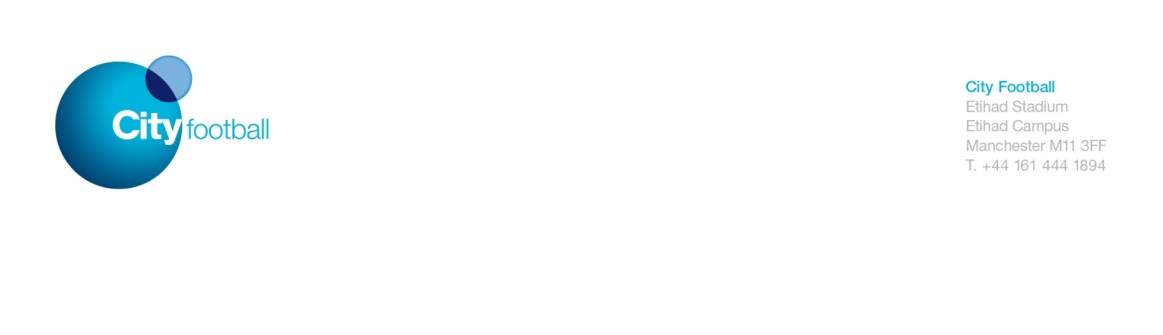 JOB TITLE:		Office Manager - ChengduDEPARTMENT:	City Football Chengdu	REPORTS TO:		Scott Munn, CEOLOCATION:		Chengdu Office DATE:			TBD____________________________________________________________Job purposeThe purpose of this role is to provide professional and confidential translation services and office management support in our Chengdu and Shanghai Office, ensuring the efficient running of office.Key ResponsibilitiesBased in Chengdu, this role will predominantly manage Chengdu office including its facilities, office supplies and be the first point of contact for all internal and external visitorsIt will also assist with the office management of the Shanghai office, supporting with travel booking, supplier management, facilities oversight.Work closely with the CEO to provide translation services in all meetings including live translation and the translation of documentsAgenda collation, preparing minutes and actions points, following up where necessary including translation of these into English and Mandarin to accommodate all attending parties Translate and manage correspondence/emails on behalf of the CEO where directedOrganise and maintain the CEO and office diaries, understand priority meetings and appointmentsCoordinate and schedule meetings, set up conference calls where required Organise extensive travel requirements including book flights, cars and accommodation for all business trips ensuring bookings are made within the guidelines of the travel policy for executive members of the Chengdu and Shanghai officeManage the process of VISA applications that are required for upcoming business travel for the CEORaise Purchase Orders and Expense Claims using the finance systemPerson SpecificationKnowledge, Skills and Experience:  Please give details of the knowledge, education, formal qualifications, specialised training or experience required for the job. Indicate whether requirement is essential or desirable.Knowledge, Skills and Experience:  Please give details of the knowledge, education, formal qualifications, specialised training or experience required for the job. Indicate whether requirement is essential or desirable.EssentialFluent in English and Mandarin both verbally, written and read to a high professional levelExperience in working in a corporate office environmentExperience of providing professional translation serviceProficient in Microsoft Office tools: Word, Excel & PowerPointAbility to communicate effectively with people at all levelsAbility to multi-task and handle changes to plans and workload in a positive manner.Set and maintain high standards of work performance and deliver quality consistently and efficiently with good attention to detailRemain calm under pressure and be comfortable working in fast-paced, adaptable environment DesirableExperience of working in sports / football industryExperience of working in a commercial environment